§600.  Concealed firearms in vehicles1.  Firearms in vehicles.  An employer or an agent of an employer may not prohibit an employee who has a valid permit to carry a concealed firearm under Title 25, chapter 252 from keeping a firearm in the employee's vehicle as long as the vehicle is locked and the firearm is not visible.  This subsection applies to the State as an employer when a state employee's vehicle is on property owned or leased by the State. This subsection does not authorize an employee or state employee to carry a firearm in a place where carrying a firearm is prohibited by law.  For purposes of this section, "state employee" means an employee of the State within the executive branch, the legislative branch or the judicial branch performing services within the scope of that employee's employment.[PL 2011, c. 537, §1 (AMD).]2.  Immunity from liability.  An employer or an agent of an employer may not be held liable in any civil action for damages, injury or death resulting from or arising out of another person's actions involving a firearm or ammunition transported or stored pursuant to this section, including, but not limited to, the theft of a firearm from an employee's vehicle, unless the employer or an agent of the employer intentionally solicited or procured the other person's injurious actions.  Nothing in this section affects provisions in the Maine Workers' Compensation Act of 1992.[PL 2011, c. 393, §1 (NEW).]SECTION HISTORYPL 2011, c. 393, §1 (NEW). PL 2011, c. 537, §1 (AMD). The State of Maine claims a copyright in its codified statutes. If you intend to republish this material, we require that you include the following disclaimer in your publication:All copyrights and other rights to statutory text are reserved by the State of Maine. The text included in this publication reflects changes made through the First Regular and First Special Session of the 131st Maine Legislature and is current through November 1. 2023
                    . The text is subject to change without notice. It is a version that has not been officially certified by the Secretary of State. Refer to the Maine Revised Statutes Annotated and supplements for certified text.
                The Office of the Revisor of Statutes also requests that you send us one copy of any statutory publication you may produce. Our goal is not to restrict publishing activity, but to keep track of who is publishing what, to identify any needless duplication and to preserve the State's copyright rights.PLEASE NOTE: The Revisor's Office cannot perform research for or provide legal advice or interpretation of Maine law to the public. If you need legal assistance, please contact a qualified attorney.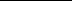 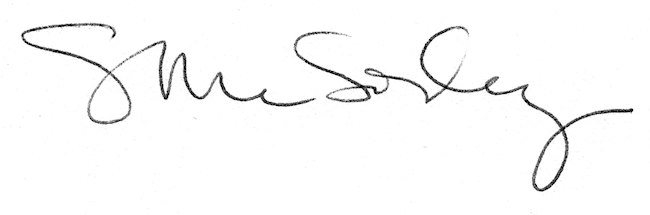 